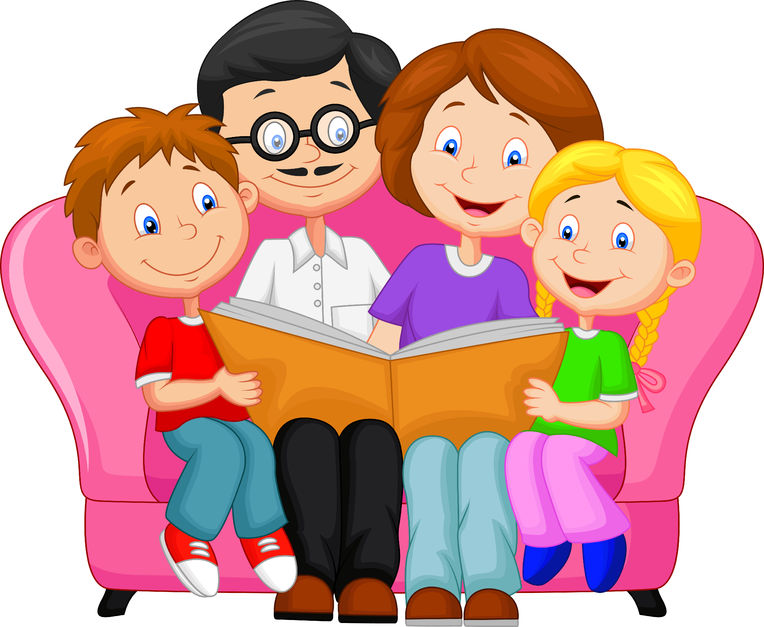 Консультация для родителей «Роль книги в развитии речи детей»Книга - источник знаний и размышлений детей на разнообразные темы; материал для бесед, пересказов, игр-драматизаций. Книга открывает и объясняет ребенку жизнь общества и природы, мир человеческих чувств и взаимоотношений. Она развивает мышление и воображение ребенка, обогащает его эмоции, дает прекрасные образцы русского литературного языка. Огромно ее воспитательное, познавательное и эстетическое значение, т. к., расширяя знания ребенка об окружающем мире, она воздействует на личность малыша, развивает умение тонко чувствовать форму и ритм родного языка.Хорошо известна побудительная сила детской книги. Ребенок стремится подражать героям, которые ему симпатичны. Сюжеты литературных произведений становятся сюжетами детских игр. Проживая в игре жизнь героев, дети приобретают их духовный и нравственный опыт. Таким образом, путем правильного отбора книг можно оказывать благотворное влияние на нравственное становление личности ребенка, формирование его духовных ценностей. Книга сопровождает человека с первых лет его жизни.Любая книга выступает перед ребенком в единстве содержания и художественной формы. Детский интерес к книге на первых порах полностью зависит от взрослых, их умения выбрать книг, прочитать ее вслух, поговорить о ней. А для этого необходимо обратить внимание детей не только на содержание, но и на выразительные средства языка сказки, рассказа, стихотворения и других произведений художественной литературы. Постепенно у детей вырабатывается избирательное отношение к литературным произведениям, формируется художественный вкус.В старшем дошкольном возрасте дошкольники способны понимать идею, содержание и выразительные средства языка, осознавать переносное значение слов и словосочетаний. Все последующее знакомство с огромным литературным наследием будет опираться на фундамент, который мы закладываем в дошкольном детстве.Основная задача  как воспитателей, так и родителей—привить детям любовь к художественному слову, уважение к книге. Помощником в этом деле может стать детская библиотека дома. В библиотеку можно поставить любую книгу с учетом возрастных особенностей ребенка, обычно с 4лет, ребенок уже способен самостоятельно общаться с книгой. Начать собирать библиотеку можно с произведений Самуила Яковлевича Маршака и Корнея Ивановича Чуковского. Также с 5-6 летнего возраста можно записать ребенка в детскую библиотеку. В результате этого у  ребенка появляется устойчивый интерес к книгам, стремление к знакомству с новыми произведения, повышается внимание к слову, к его точности, уместности употребления в определенном контексте, вырабатывается критическое отношение к собственной речи.Рекомендации логопеда родителям по развитию читательского интереса у детейПрививайте ребенку интерес к чтению с раннего детства.Покупайте книги, выбирайте книги яркие по оформлению и интересные по содержанию.Систематически читайте ребенку. Это сформирует у него привычку ежедневного общения с книгой.Обсуждайте прочитанную книгу среди членов своей семьи.Рассказывайте ребенку об авторе прочитанной книги.Если вы читаете ребенку книгу, старайтесь прервать чтение на самом увлекательном эпизоде.Вспоминая с ребенком содержание ранее прочитанного, намеренно его искажайте, чтобы проверить, как он запомнил ранее прочитанный текст.Рекомендуйте своему ребенку книги своего детства, делитесь своими детскими впечатлениями от чтения той или иной книги, сопоставляйте ваши и его впечатления.Устраивайте дома дискуссии по прочитанным книгам.Покупайте, по возможности, книги полюбившихся ребенку авторов, оформляйте его личную библиотеку.Воспитывайте бережное отношение к книге, демонстрируя книжные реликвии своей семьи.Дарите ребенку с дарственной надписью, теплыми пожеланиями. Спустя годы это станет счастливым напоминанием о родном доме, его традициях, дорогих и близких людях.Подготовила: учитель-логопед  Сергеичева Ю.В.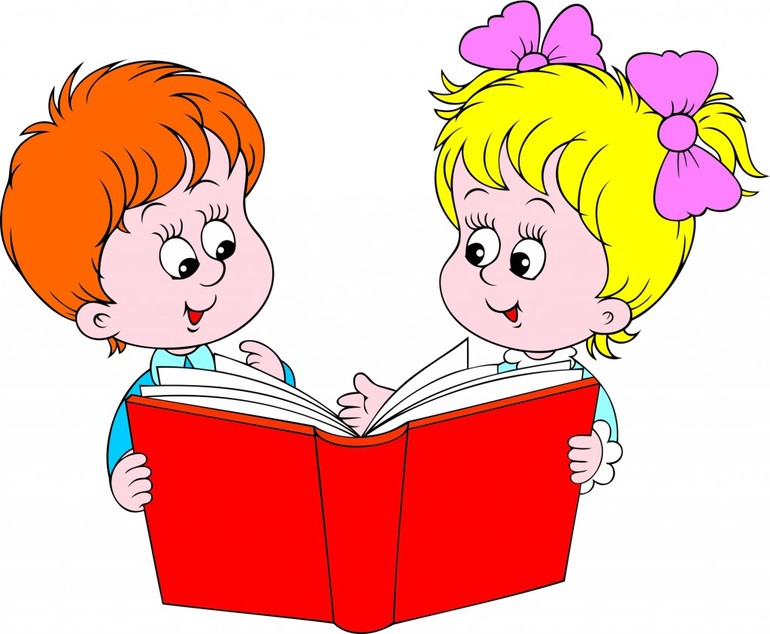 